О  принятии к руководству и исполнению  приказа Федеральной службы по надзору  в  сфере  связи,  информационных технологий и массовых коммуникаций  от 31.08.2015 № 104 «Об утверждении  Порядка  формирования и деятельности комиссии  территориального  органа Федеральной службы по надзору в сфере связи, информационных технологий и массовых коммуникаций  по  соблюдению требований к служебному  поведению  федеральных  государственных  гражданских  служащих и урегулированию  конфликта интересов»          В соответствии  с Федеральным  законом от 27.07.2004 № 79-ФЗ «О государственной гражданской  службе Российской Федерации»,  Федеральным  законом от 25.12.2008 № 273-ФЗ «О противодействии коррупции», Указом  Президента Российской Федерации от 01.07.2010 № 821 «О комиссиях по соблюдению требований к служебному поведению федеральных  государственных  служащих  и  урегулированию  конфликта интересов»  и  во  исполнение приказа Федеральной службы по надзору в сфере связи, информационных технологий и массовых коммуникаций  от 31.08.2015 № 104 «Об утверждении  Порядка  формирования и деятельности комиссии  территориального  органа Федеральной службы по надзору в сфере связи, информационных технологий и массовых коммуникаций  по  соблюдению требований к служебному  поведению  федеральных  государственных  гражданских  служащих и урегулированию  конфликта   интересов»    п р и к а з ы в а ю:                                                                  2        1. Комиссии по соблюдению требований к служебному  поведению федеральных  государственных  гражданских  служащих  Управления Федеральной службы по надзору в сфере связи, информационных  технологий и массовых коммуникаций по Самарской области (Замотаев)  в  своей деятельности  руководствоваться  приказом  Федеральной службы по надзору в сфере связи, информационных технологий и массовых коммуникаций  от 31.08.2015 № 104 «Об утверждении  Порядка  формирования и деятельности комиссии  территориального  органа Федеральной службы по надзору в сфере связи, информационных технологий и массовых коммуникаций  по  соблюдению требований к служебному  поведению  федеральных  государственных  гражданских  служащих и урегулированию  конфликта интересов».        2.  Контроль за исполнением  настоящего  приказа  оставляю за собой.Руководитель                                                                                             С.В. Жданова 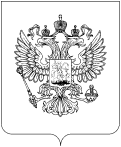 РОСКОМНАДЗОР УПРАВЛЕНИЕ ФЕДЕРАЛЬНОЙ СЛУЖБЫ ПО НАДЗОРУ В СФЕРЕ СВЯЗИ, ИНФОРМАЦИОННЫХ ТЕХНОЛОГИЙ И МАССОВЫХ КОММУНИКАЦИЙПО САМАРСКОЙ ОБЛАСТИ П Р И К А З30.10.2015                                                                                                                                                          №  143г.  Самара